МБОУ Красненская ООШ им Н.А.БенешаУтверждаюДиректор школы_____________Шинкеева З.В.План работы библиотеки на 2013-2014 учебный год.Библиотекарь:Биксиитова Э.Ш.Годовой план работы библиотеки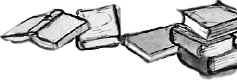 МБОУ Красненской ООШ им Н.А.Бенеша«Школа без хорошей библиотекиТак же противоестественна,Как квартира без кухни».Я.А.АндерсонОсновные задачи библиотеки:1.Обеспечение участников образовательного процесса быстрым доступом к максимально возможному количеству информационных ресурсов.2.Сбор, накопление, обработка, систематизация педагогической информации и доведение ее до пользователей – педагогов и родителей обучающихся.3.Выявление информационных потребностей и удовлетворение запросов педагогических кадров школы в области новых информационных технологий и педагогических инноваций.4.Компьютерная каталогизация и обработка информационных средств (книг, учебников, журналов, газет, видеоматериалов и пр.).5.Оказание помощи в проектной деятельности учащихся и учителей.Направление деятельности и основные функции библиотеки:Оказание методической консультационной помощи педагогам,родителям,учащимся в получении информации.Создание учителям условий для получения информации о педагогической и методической литературе, о новых средствах обучения через каталоги, а так же предоставление возможности просмотреть и отобрать необходимое.Сказание учителям практической помощи при проведении занятий с использованием различных информационных средств обучения.Создание условий для чтения книг и периодических изданий.Основные функции библиотеки:Образовательная (поддерживать и обеспечивать образовательные цели, сформулированные в концепции школы и программе развития);Информационная (предоставлять участникам образовательного процесса возможность использовать информацию вне зависимости от ее вида, формата и носителя);Культурная (организовывать мероприятия, воспитывающие культурное и социальное самосознание, содействующие эмоциональному развитию учащихся, их родителей (законных представителей и педагогов).План библиотечных уроков на 2013-2014 уч.годОсновная цель библиотечных уроков – дать учащимся знания, умения и навыки информационного самообеспечения их учебной деятельности. Достижение этой цели осуществляется в ходе решения следующих задач:1.     Освоение рациональных приемов и способов самостоятельного ведения поиска информации в соответствии с возникающими в ходе обучения задачами.2.     Овладение методами формализованного свертывания (аналитико-синтетической переработки) информации.3.     Изучение и практическое использование технологии подготовки и оформления результатов самостоятельной учебной и научно-исследовательской работы (подготовка сочинений, рефератов, докладов, обзоров).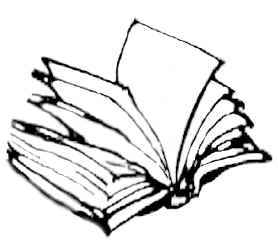 План мероприятий на 2013-2014 уч.год.№ТемаКлассМесяц проведения1.Первое посещение библиотеки.( Лучшее оформление книжной закладки. Лучшее оформление обложки.)1Октябрь2.Структура книги.(Внешнее и внутреннее оформление книги. Элементы книги: титульный лист, оглавление, аннотация. )2Ноябрь3.Как читать книгу.(Обучение правилам чтения. Внешние условия чтения – тишина, освещенность, правильная поза, Формирование навыков самостоятельной работы с книгой. Внимание к тексту, художественные детали. Послесловие. Роль иллюстраций. )3-4Декабрь4.Выбор книг в библиотеке.(Обучение самостоятельному поиску информации. Открытый доступ к книжному фонду: порядок и правила расстановки книг, полочные разделители. Определение места книги на полке. Книжные выставки, тематические полки – помощники в выборе книг. Рекомендательные списки литературы. Библиотечный плакат. Алфавитный и систематический каталоги: когда следует к ним обращаться. )5-6Январь5.Деловая книга для тебя.(Знакомство с книгами в помощь изучению предметов школьной программы.)7Февраль6.Создай свою информацию о книге.(Приемы свертывания информации. )8Март7.Методы самостоятельной работы с литературой.(Обучение методике составления плана книги, тезисов, конспекта, списка использованной литературы. 9Апрель№Виды деятельности:Дата проведения:1Работа с библиотечным фондомВ течении года2Работа по пропаганде библиотечно – библиографических знаний.В течении года3Работа по самообразованиюВ течении года4185 лет со дня рождения Л.Н.Толстого. (Викторина по произведениям 1-4 кл)Сентябрь5Международный день школьных библиотек. (Акция)28.10.13 г6195 лет со дня рождения Тургенева И.С. (Выставка)9.11.13 г7Всемирный день приветствий. (Игровая программа для 1-4 кл)21.11.13 г8День словарей и энциклопедий.(Выставка)22.11.13 г9105 лет со дня рождения детского писателя Носова Н.Н. (Беседа)23.11.13 г10210 лет со дня рождения поэта Тютчева Ф.И. (Литературный вечер)5.12.13 г11День героев Отечества. (Кл.час «Мы за ценой не постоим!» )9.12.13 г12Всемирный день «Спасибо».(Мероприятие 1-4 кл)11.01.14 г13180 лет со дня рождения русского ученого-химика Д.И.Менделеева.(Поле чудес)8.02.14 г14245 лет со дня рождения русского писателя, баснописца И.А.Крылова. (Лит.игра)13.02.14 г15Всемирный день поэзии. (Стихотворный конкурс)21.03.14 г16Неделя детской и юношеской книги.24.03.14 г–31.03.14г17205 лет со дня рождения Н.В.Гоголя. (Литературный вечер)3.04.14 г18Международный день детской книги. (Викторина по сказкам)2.04.14 г19День Победы. (Выставка)9.05.14 г20День славянской письменности и культуры. (Мероприятие)24.05.14 г21Общероссийский день библиотек.(Литературная игра)27.05.14 г2290 лет со дня выхода первого номера журнала «МУРЗИЛКА». (Выставка)28.05.14 г